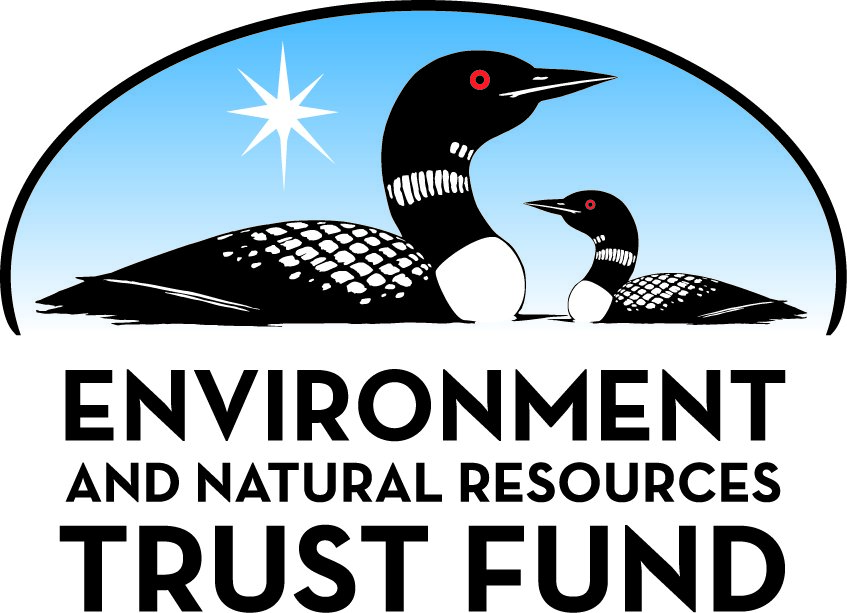 Environment and Natural Resources Trust FundM.L. 2021 Approved Work PlanGeneral InformationID Number: 2021-375Staff Lead: Corrie LayfieldDate this document submitted to LCCMR: July 21, 2021Project Title: Reintroduction Of Bison To Spring Lake Park ReserveProject Budget: $560,000Project Manager InformationName: Tom LewanskiOrganization: Dakota CountyOffice Telephone: (952) 891-7961Email: tom.lewanski@co.dakota.mn.usWeb Address: https://www.co.dakota.mn.us/Pages/default.aspxProject ReportingDate Work Plan Approved by LCCMR: July 20, 2021Reporting Schedule: December  1 / June  1 of each year.Project Completion: June 30, 2024Final Report Due Date: August 14, 2024Legal InformationLegal Citation: M.L. 2021, First Special Session, Chp. 6, Art. 6, Sec. 2, Subd. 08qAppropriation Language: $560,000 the first year is from the trust fund to the commissioner of natural resources for an agreement with Dakota County, in partnership with the Minnesota Bison Conservation Herd, to establish the holding facilities and infrastructure needed to reintroduce American plains bison (Bison bison) to improve the resiliency and biodiversity of the prairie at Spring Lake Park Reserve.Appropriation End Date: June 30, 2024NarrativeProject Summary: Dakota County, in conjunction with the Minnesota Bison Conservation Herd, will reintroduce American plains bison (Bison bison) to the prairie of Spring Lake Park Reserve.Describe the opportunity or problem your proposal seeks to address. Include any relevant background information.The tall-grass prairie is one of Minnesota’s most threatened ecosystems. Fire is often used as a practical and cost-effective means of prairie restoration and management. However, it is well documented that repeated use of fire, even on longer intervals, often results in an overabundance of graminoids and a reduction in forbs, to the detriment of floral and faunal diversity. 
Increasingly, grazing is being used to restore and maintain native grasslands because of physical and behavioral attributes. There is a no more suitable grazer than the native American bison, having evolved with prairie ecosystems for millennia. Bison had profound impacts, primarily through their habit of feeding selectively on grasses and grazing in patches. Forbs, that are otherwise suppressed, are released. Grasses recover between grazing events and persist in non-grazed areas. Re-establishment of bison grazing has been shown to reverse the loss of biodiversity from prairies with frequent burning regimes. Management that incorporates both fire and bison grazing have also been successfully implemented, resulting in a more heterogeneous landscape with improved ecosystem resiliency.
While there has been an increase in re-introduced bison onto the natural landscape, they are very small scattered herds, and there are few bison without detectable cattle DNA .What is your proposed solution to the problem or opportunity discussed above? i.e. What are you seeking funding to do? You will be asked to expand on this in Activities and Milestones.Dakota County, in partnership with the Minnesota Bison Conservation Herd, will reintroduce bison to about 130 acres of native and re-constructed prairie within Spring Lake Park Reserve along the Mississippi River near Hastings. ENRTF funds will be used to construct the infrastructure required to contain the bison and keep the animals and park visitors safe. Dakota County will receive bison that will be culled from the State's current herd at Blue Mounds S.P. and/or Minneopa S.P.  Once culled, the animals will be transported to Spring Lake Park Reserve and released into the prepared range. The bison reintroduction is being paid for out of separate funds and will be occurring concurrently with the ENRTF-funded portion of the project.  Research has demonstrated that bison increase plant and animal diversity, by grazing and wallowing, amongst other behaviors. For example, arthropods, which play an important role in prairie ecosystems, benefit from the presence of bison. In turn, grassland bird species benefit from increased food supply that include those arthropods, but also from the resulting landscape diversity created by grazing.What are the specific project outcomes as they relate to the public purpose of protection, conservation, preservation, and enhancement of the state’s natural resources? This project will increase biodiversity, landscape heterogeneity and ecosystem resiliency by reintroducing the primary historic prairie grazer in Minnesota, the American plains bison. By introducing bison,  without cattle genes, the plant community will become more diverse and will likely enhance ecosystem function and overall stability via niche complementarity.
•	Dakota County will assist the Minnesota Zoo's and the Minnesota DNR’s goals of increasing the size of the Minnesota Bison Conservation Herd, which is an effort to establish a herd of bison that are free of detectable cattle mitochondrial DNA. 
Park visitors will have opportunities to view and learn about bison.Project LocationWhat is the best scale for describing where your work will take place?  
	Region(s): MetroWhat is the best scale to describe the area impacted by your work?  
	StatewideWhen will the work impact occur?  
	During the Project and In the FutureActivities and MilestonesActivity 1: Design and construct infrastructure required for bison herd management.Activity Budget: $360,000Activity Description: 
Dakota County will design and construct all infrastructure required for the bison.  This will include perimeter fencing, gates, water provision and all other structures required to keep the bison contained, healthy and safe.  The range, approximately 130-acres in size, will be designed to maximize the benefits to the prairie as well as provide opportunities for the public to view and learn about the bison.  The containment fence will be constructed of wire mesh. When the required infrastructure is in place, Dakota County, working with the Minnesota Bison Conservation Herd, will take ownership of bison culled from the States' herds and release them into the range at Spring Lake Park Reserve. The actual bison reintroduction is a separate, complementary project that is not utilizing ENRTF.Activity Milestones: Activity 2: Design and construct a humane Bison Handling FacilityActivity Budget: $200,000Activity Description: 
The handling facility will be used for an annual roundup of bison for genetic testing, animal transfers to manage genetic diversity and carrying capacity, micro-chip placement for animal ID and disease prevention and management. It will be designed using Grandin’s humane livestock handling principles. It will include gathering/holding pens, driveway access, a curved passageway, gates, electrical service, water and squeeze chute.Activity Milestones: Project Partners and CollaboratorsDisseminationDescribe your plans for dissemination, presentation, documentation, or sharing of data, results, samples, physical collections, and other products and how they will follow ENRTF Acknowledgement Requirements and Guidelines. 
Information about this project and ENRTF funding will be presented on Dakota County's parks website using the ENRTF logo, during interpretive programs, with interested media and to natural resource and land management professionals. In addition, Dakota County will display ENRTF signs in several locations near the bison range.Long-Term Implementation and FundingDescribe how the results will be implemented and how any ongoing effort will be funded. If not already addressed as part of the project, how will findings, results, and products developed be implemented after project completion? If additional work is needed, how will this be funded? 
Dakota County acknowledges that there will be operational and maintenance expenses beyond the timeframe of the grant and is fully committed to providing the funding required to meet these expenses.  This project is part of a larger effort by the Minnesota Department of Natural Resources and the Minnesota Zoo to establish a bison herd that contain no detectable cattle genes, in the State. Dakota County will have access to the expertise and assistance of these organizations.  County natural resource staff will oversee the management of the bison and the management and monitoring of the prairie.Budget SummaryClassified Staff or Generally Ineligible ExpensesNon ENRTF FundsAttachmentsRequired AttachmentsVisual ComponentFile: Alternate Text for Visual ComponentBison range map (concept one) at Spring Lake Park Reserve...Board Resolution or LetterOptional AttachmentsSupport Letter or OtherDifference between Proposal and Work PlanDescribe changes from Proposal to Work Plan StageTo bring the project budget in line with the LCCMR recommended funding amount of $560,000, the education/interpretive components as presented in the project proposal have been removed.  The recommended funding amount of $560,000 has been distributed thus: $360,000 - construction of all infrastructure required by the bison, $200,000 - construction of the handling facility.Additional Acknowledgements and Conditions: The following are acknowledgements and conditions beyond those already included in the above workplan:Do you understand and acknowledge the ENRTF repayment requirements if the use of capital equipment changes? 
	N/ADo you agree travel expenses must follow the "Commissioner's Plan" promulgated by the Commissioner of Management of Budget or, for University of Minnesota projects, the University of Minnesota plan? 
	N/ADoes your project have potential for royalties, copyrights, patents, or sale of products and assets? 
	NoDo you understand and acknowledge IP and revenue-return and sharing requirements in 116P.10? 
	N/ADo you wish to request reinvestment of any revenues into your project instead of returning revenue to the ENRTF? 
	N/ADoes your project include original, hypothesis-driven research? 
	NoDoes the organization have a fiscal agent for this project? 
	NoDescriptionCompletion DateFinalize design of range, prepare bid and construction documentsSeptember 30, 2021Review proposals and select construction contractorJanuary 31, 2022Construct/install bison related infrastructure including water structuresSeptember 30, 2023DescriptionCompletion DateDesign handling facilityOctober 31, 2021Prepare bid documents, review proposals and select construction contractorJanuary 31, 2022Construct handling facilitySeptember 30, 2022NameOrganizationRoleReceiving FundsJay BiednyDakota CountyWill Coordinate the construction of project related infrastructure.NoAutumn HubbellDakota County ParksCoordinating the planning and implementation of the educational/interpretive components of the project.NoJoe WaltonDakota County ParksWill lead the ecological monitoring, both pre and post treatment, to document the impacts that the bison are having on the prairie.NoEd QuinnMinnesota Department of Natural ResourcesAs a representative of the Minnesota Bison Conservation Herd, Ed has served and will continue to serve as an adviser to the Dakota County project. The Minnesota Bison Conservation Herd may also provide excess bison, culled from the existing herd, to start a herd at Spring Lake Park Reserve.NoCategory / NameSubcategory or TypeDescriptionPurposeGen. Ineli gible% Bene fits# FTEClass ified Staff?$ AmountPersonnelSub Total-Contracts and ServicesTBDProfessional or Technical Service ContractConstruction of bison containment  and management infrastructure. This includes fencing, waterers, gates, cattle guards, etc. Costs include materials and supplies.0.4$360,000TBDProfessional or Technical Service ContractConstruct bison handling facility within the bison range at Spring Lake Park Reserve. Costs include materials and supplies.0.2$200,000Sub Total$560,000Equipment, Tools, and SuppliesSub Total-Capital ExpendituresSub Total-Acquisitions and StewardshipSub Total-Travel In MinnesotaSub Total-Travel Outside MinnesotaSub Total-Printing and PublicationSub Total-Other ExpensesSub Total-Grand Total$560,000Category/NameSubcategory or TypeDescriptionJustification Ineligible Expense or Classified Staff RequestCategorySpecific SourceUseStatusAmountStateIn-KindValue of the bison that the Minnesota Bison Conservation Herd (Minnesota Department of Natural Resources & Minnesota Zoological Gardens) will be providing to Dakota CountyBison from the Minnesota Bison Conservation Herd will be used to start the bison herd at Spring Lake Park ReservePending$10,000State Sub Total$10,000Non-StateCashDakota CountyThese funds will be used throughout the project including the construction of the bison fencing, handling facility and other infrastructure for the bison.Pending$164,000Non State Sub Total$164,000Funds Total$174,000TitleFileDakota County Board ResolutionTitleFileInvitation letter for Dakota County to join the Minnesota Bison Conservation HerdBackground check certification